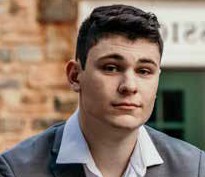 S m i t hJohnUI & UX DESIGNER ABOUT ME	EXPERIENCESLorem ipsum dolor sit amet, consectetur adipiscing elit, sed do eiusmod tempor incididunt ut labore et dolore magna aliqua. Ut enim ad minim veniam, quis nostrud ullamco laboris nisi ut aliquip ex ea commodo consequat. Duis aute irure dolor in reprehenderit in voluptate velit esse cillum dolore eu fugiat nulla pariatur. Excepteur sint occaecat cupidatat non proident, sunt in culpa qui oﬃcia deserunt mollit anim id est laborum.CONTACTAddress:1234 Lorem Street #00, Location, WTNAME OF COMPANY2010-2019NAME OF COMPANY2010-2019NAME OF COMPANY2010-2019LOREM IPSUM IS SIMPLYLorem ipsum dolor sit amet, consectetur adipiscing elit, sed do eiusmod tempor incididunt ut labore et dolore magna aliqua. Ut enim ad minim veniam, quis nostrud ullamco laboris nisi ut aliquip ex ea commodo consequat.LOREM IPSUM IS SIMPLYLorem ipsum dolor sit amet, consectetur adipiscing elit, sed do eiusmod tempor incididunt ut labore et dolore magna aliqua. Ut enim ad minim veniam, quis nostrud ullamco laboris nisi ut aliquip ex ea commodo consequat.LOREM IPSUM IS SIMPLYLorem ipsum dolor sit amet, consectetur adipiscing elit, sed do eiusmod tempor incididunt ut labore et dolore magna aliqua. Ut enim ad minim veniam, quis nostrud ullamco laboris nisi ut aliquip ex ea commodo consequat.Mobile:+1 000 123 000 0Home:+1 000 123 000 0Email: info@yourdomain.comWebsite: www.yourdomain.comSkype: @usernameSKILLSWordpress Css PhotoshopEDUCATIONUS UNIVERSITY	LOREM IPSUM IS SIMPLY2010-2019	Lorem ipsum dolor sit amet, consectetur adipiscing elit, sed do eiusmod tempor incididunt ut labore et dolore magna aliqua. Ut enimad minim veniam, quis nostrud ullamco laboris nisi ut aliquip ex ea commodo consequat.US COLLAGE	LOREM IPSUM IS SIMPLY2010-2019	Lorem ipsum dolor sit amet, consectetur adipiscing elit, sed do eiusmod tempor incididunt ut labore et dolore magna aliqua. Ut enim ad minim veniam, quis nostrud ullamco laboris nisi ut aliquip ex ea commodo consequat.US SCHOOL	LOREM IPSUM IS SIMPLY2010-2019	Lorem ipsum dolor sit amet, consectetur adipiscing elit, sed do eiusmod tempor incididunt ut labore et dolore magna aliqua. Ut enim ad minim veniam, quis nostrud ullamco laboris nisi ut aliquip ex ea commodo consequat.REFERENCEIllustrator HTML 5John SmithPhone: +1 000 123 000 0Email: info@yourdomain.comAddress: 1234 Lorem Street #00, Location, WTJohn SmithPhone: +1 000 123 000 0Email: info@yourdomain.comAddress: 1234 Lorem Street #00, Location, WT